Первые симптомы и признаки гриппаГрипп – это тяжелое инфекционное заболевание, которое может поражать людей любого возраста и пола. По статистике, ежегодно от гриппа и его осложнений умирают миллионы людей по всему миру. Таким образом, грипп представляет серьезную опасность для жизни и здоровья. Поэтому очень важно знать, как выглядят основные симптомы гриппа.Описание болезниГрипп был известен очень давно, еще с античных времен. Однако серьезной проблемой он     стал лишь в двадцатом веке, по мере того, как отступали самые страшные бактериальные инфекции – чума, холера, тиф. Однако и эпидемии обычного гриппа, иногда называемого сезонным, могут представлять опасность. В сезонный грипп болезнь поражает немало детей, пожилых людей и людей, имеющих хронические заболевания и прочие проблемы со здоровьем. Как возникает гриппБолезнь вызывается мельчайшими биологическими частицами – вирусами. Характерная особенность вируса гриппа – его способность к постоянной мутации. А это значит, что каждый год появляются все новые штаммы, и если человек переболел гриппом и приобрел устойчивость к инфицированию одним штаммом, то это не значит, что он на следующий год не сможет подхватить заболевание, вызванное другим штаммом вируса.                                           Вирус гриппа обычно довольно устойчив к неблагоприятным внешним воздействиям.                            В большинстве случаев вирус передается воздушно-капельным путем, при чихании или кашле, в некоторых случаях даже при обычном разговоре. Может произойти заражение также через бытовые предметы, например, когда человек касается руками поверхности предметов, на которых находится вирус, а затем – лица. При попадании на слизистые оболочки дыхательных путей вирус начинает свое размножение.                                                    Инкубационный период гриппа завит от различных факторов – количества вирусных частиц, попавших в организм, состояния иммунной системы человека, типа вируса, и т.д., и может варьироваться от нескольких часов до 5 дней.                                                                                        Человек, заразившийся вирусом, может представлять опасность для окружающих, поскольку распространяет вокруг себя возбудителей заболевания. Эта опасность сохраняется даже в том случае, если человек еще не заболел или уже переболел гриппом. Однако наиболее опасен при гриппе человек в первые два дня заболевания.Осложнения гриппаБольшинство летальных случаев при заболевании гриппом связано не с самой болезнью, а с характерными для нее осложнениями. Осложнения гриппа затрагивают, прежде всего, сердечно-сосудистую и нервную системы, легкие, почки и печень. Самыми опасными осложнениями гриппа являются:                                                                                                                       вирусная пневмония, тяжело поддающаяся лечению даже в условиях стационара;                         воспаление сердечной мышцы – миокардит и тканей, окружающих сердце — перикардит;                               воспаление мозговых оболочек (менингит) и мозга (энцефалит);                                                          тяжелая почечная и печеночная недостаточность;СимптомыСимптомы гриппа чрезвычайно разнообразны. К основным симптомам относят:высокую температуру,кашель,головные боли,боли в теле и мышцах,боли в горле,боли в глазах,насморк (ринит),слабость и разбитость,расстройства желудочно-кишечного тракта,Все эти симптомы, за исключением высокой температуры, могут проявляться не всегда и не у всех больных.Высокая температураДля этого симптома характерны высокие значения. Типичная температура в начале заболевания, как правило, выше +39 ºС, а зачастую может переваливать и за отметку в +40 ºС. Лишь при легких формах гриппа температура может колебаться у отметки в +38 ºС. Столь сильное повышение температуры является следствием интоксикации организма, а также реакции на нее иммунной системы.                                                                                                             Еще одна особенность повышения температуры – это то, что оно обычно происходит очень резко, буквально за несколько часов. Продолжительность периода, в течение которого температура у больного повышена, зависит от тяжести болезни и от того, принимает ли больной жаропонижающие средства. Обычно он длится 2-4 дня. Затем температура падает до субфебрильных значений. В случае тяжелых форм гриппа высокая температура плохо сбивается при помощи жаропонижающих средств. Или же сбивается на очень короткий период времени.КашельВирусы гриппа в основном поражают слизистую оболочку бронхов. Поэтому при гриппе кашель также является типичным симптомом, появляющимся у 9 из 10 больных. Однако кашель далеко не всегда проявляется в первые часы заболевания. Кроме того, зачастую кашель может быть относительно слабым по сравнению с кашлем, наблюдаемым при других респираторных заболеваниях. Кашель обычно носит непрерывный характер, он может изводить человека и не давать ему заснуть.                                                                                                         В начале заболевания кашель обычно сухой и непродуктивный. По мере отхождения мокроты кашель сменяется на мокрый.Боли в голове и телеГоловные боли, боли в груди, а также неясные боли в других частях тела, особенно в мышцах ног, являются следствием интоксикации организма. Зачастую это первые симптомы гриппа, появляющиеся еще до повышения температуры. Болезненные ощущения в мышцах могут носить характер ломоты. Головная боль обычно концентрируется в лобной зоне, хотя может распространяться и по всей голове. Иногда может наблюдаться резь в глазах, светобоязнь. Все это достаточно часто встречающиеся симптомы гриппа.Ларингит, фарингит, насморк, гайморитСимптомы воспаления слизистых оболочек верхних дыхательных путей – насморк, боль в горле, чихание зачастую могут вообще не наблюдаться. Тем не менее, такие симптомы также встречаются (примерно в половине случаев). Нередко они объясняются не воздействием самих вирусов гриппа, а вторичной бактериальной инфекцией. Чаще всего от подобных явлений страдают дети.Прочие симптомыИногда наблюдаются нарушения работы желудочно-кишечного тракта – тошнота, диспепсия, потеря аппетита. Иногда возможны рвота и диарея. Хотя в целом для гриппа подобные симптомы нехарактерны.                                                                                                                            Также на фоне высокой температуры у больного могут наблюдаться повышенное пототделение, покраснение и гиперемия кожи, учащенное сердцебиение, пониженное артериальное давление, нарушения сердечного ритма. При прослушивании сердца заметны приглушенные тона, систолический шум.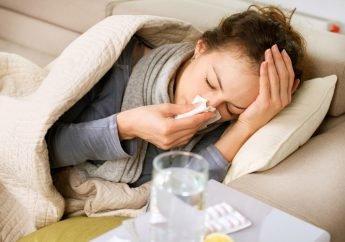 